Recap….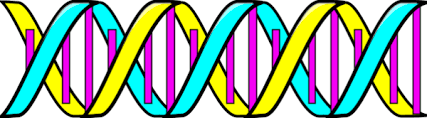 Complete the DNA strand below by adding in the complimentary bases: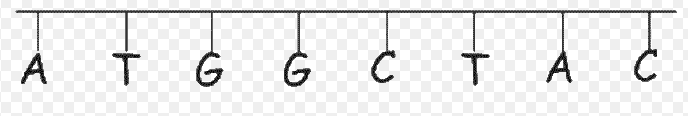 Relationship between DNA, Chromosomes and Genes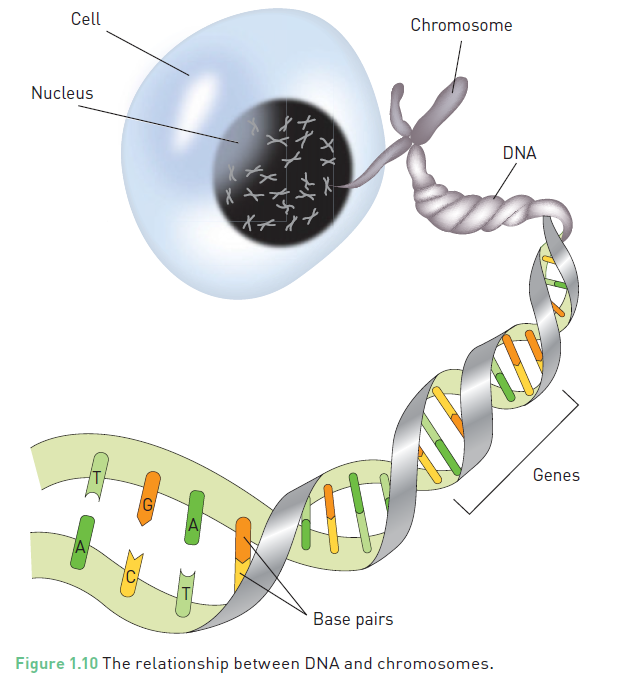 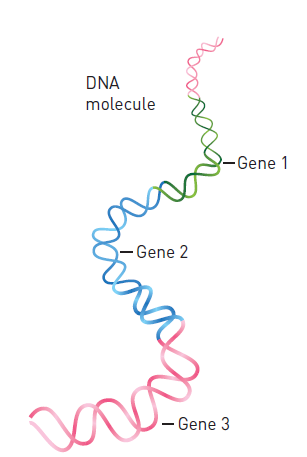 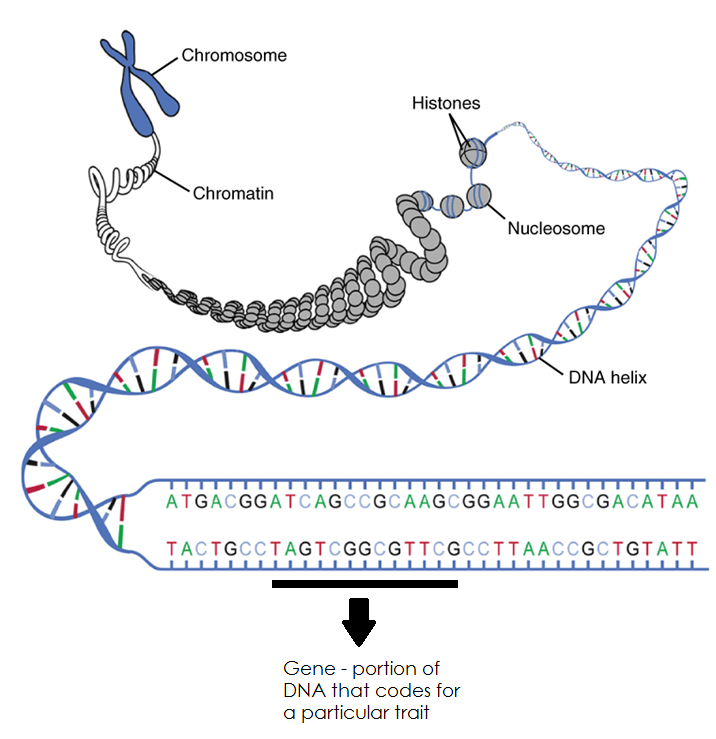 DNA Replication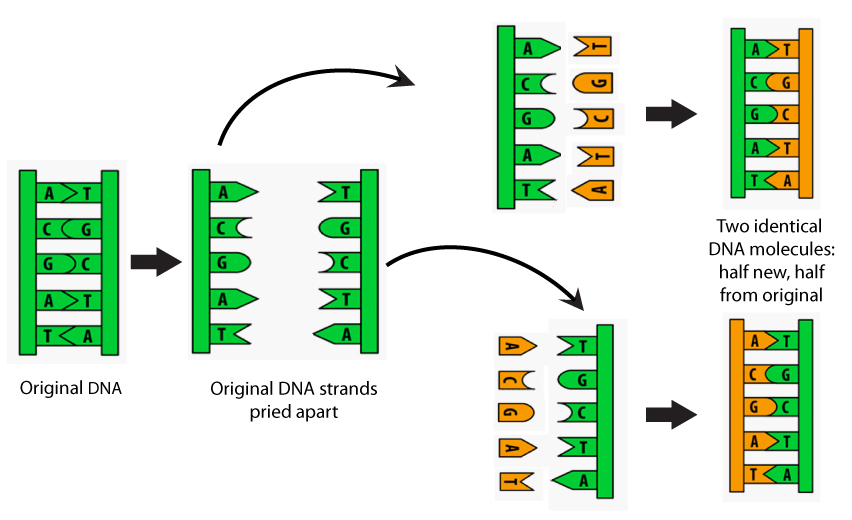 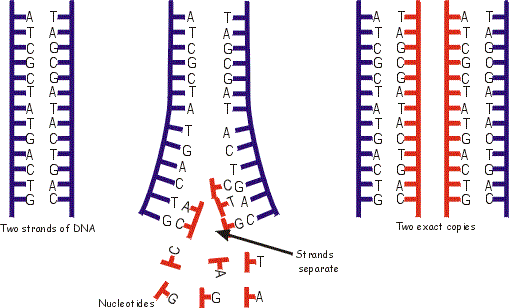 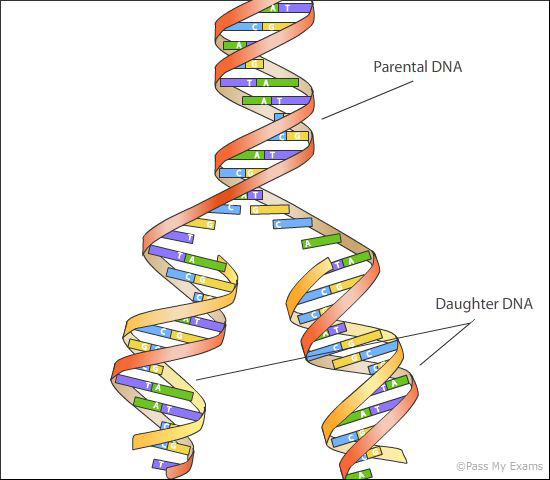 Genes are needed to make proteins….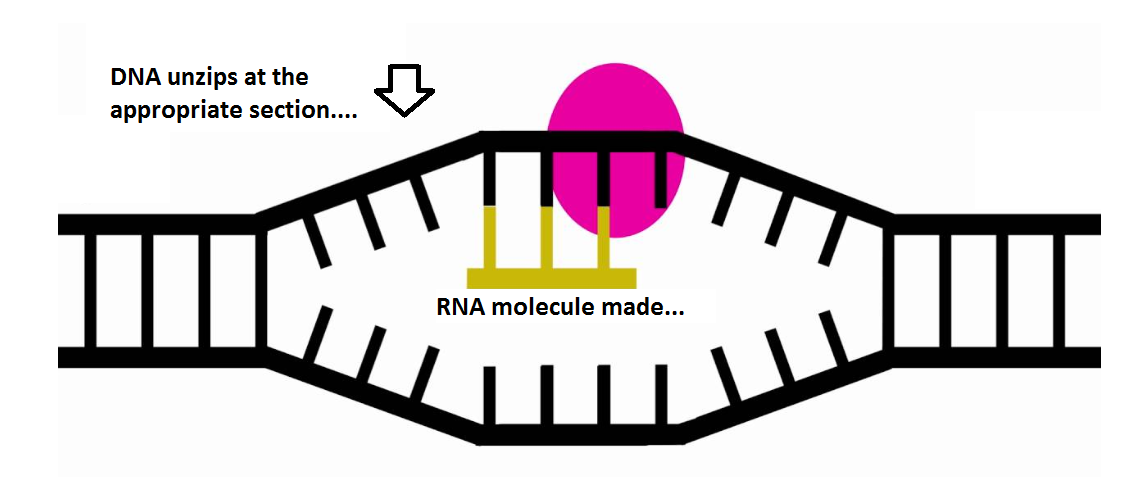 DNA RNA Comparison 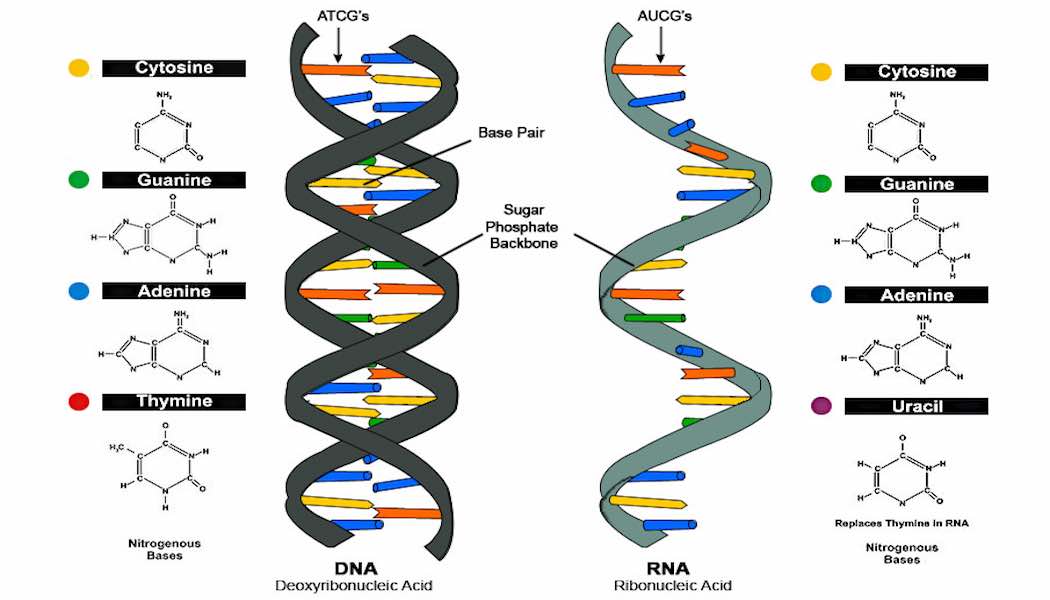 DNARNADouble/Single Stranded?Bases Present (appropriate partners identified)Type of Sugar on BackboneFunctionLocation in the Cell